First Grade Supply ListListado de Suministros de 1er GradoPlease purchase the following by the first day of school, to help your child have a successful start to the school year. Their name should be written on their pencil case, notebooks, and folders in permanent marker.  Adquiera lo siguiente antes del primer día de clases para ayudar a su hijo a comenzar el año escolar con éxito. Su nombre debe escribirse en su caja de lápices, cuadernos y carpetas con marcador permanente4 Packs of Plain Pencils4 paquetes de lápices 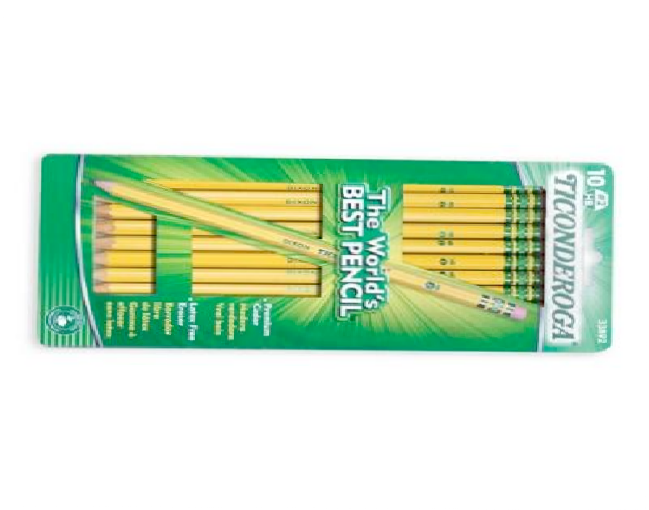 6 Glue Sticks6 barras de pegamento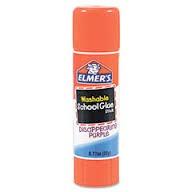 2 Rolls of Paper Towels2 Rollos de papel toalla 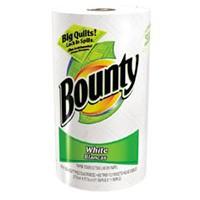 1 Bottle of Hand Sanitizer1 botella de desinfectante de mano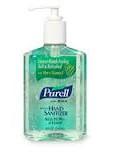 1 Box of Gallon Sized Plastic Bags1 caja de bolsas plásticas tamaño galón 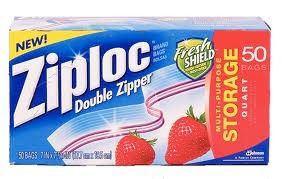 2 Reams of Copy Paper2 Resmas de papel de hacer copias 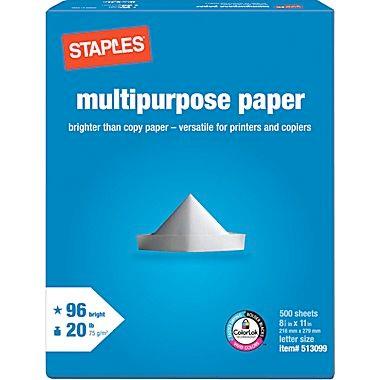 3 Boxes of 24 Count Crayons3 cajas de crayolas de 24 crayolas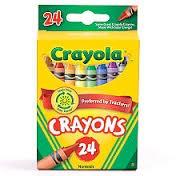 ***Please no markers or colored pencils ***Por favor no marcadores ni lápices de colores4 Black Expo Markers4 marcadores negros  marca Expo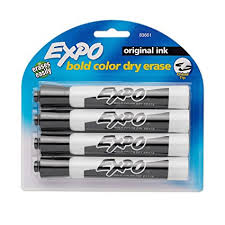 4 Plastic Folders4 cartapacios plásticosRojo, Amarillo, Azul, VerdeRed, Yellow, Blue, Green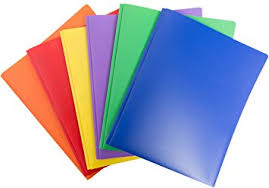 1 Bottle of Disinfecting Wipes1 Botella de toallas desinfectantes 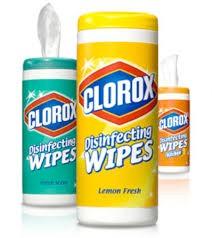 1 Pair of Kid Scissors1 Par de tijeras para niños  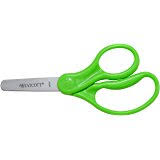 1 Pair of Headphones1 Par de audífonos 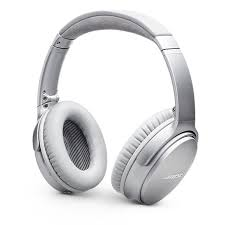 Please no earbuds /Por favor no audífonos que se inserten dentro del oído1 Plastic Pencil Case1 estuche plástico de lápices 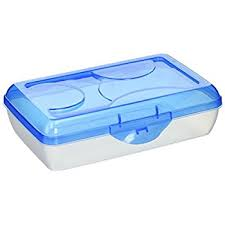 2 Boxes of Tissues2 cajas de toallitas desechables 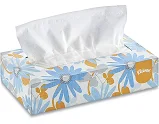 1 Pack of Colored Index Cards1 paquete de tarjetas de colores 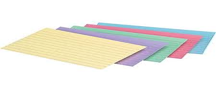 4 Composition Books4 libretas de Composición Red, Yellow, Blue, Green Rojo, Amarillo, Azul, Verde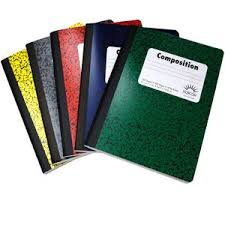 